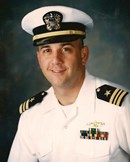 Jack Anthony Bruno, 61, of Williamsburg, VA, passed away on June 2, 2019. Jack received his M.Ed. from the College of William & Mary.  He also earned a BS in Systems Engineering from the U.S. Naval Academy in Annapolis, MD.  Jack served in the U.S. Navy during Desert Storm and retired as a Lieutenant Commander.  He was a member of St. Olaf Catholic Church, the American Legion, Cursillo, and the Jamestown/Yorktown Foundation.  Jack enjoyed baseball, was a Eucharistic Minister, Sachristen, Liturgical Reader, a Cursillo Rector, Spiritual Director, and co-founded the American Legion Post 1776 baseball team.  He was devoted to his family and friends.  Jack is survived by his wife, Susan A. Bruno; son, Evan Anthony Bruno (Christina S. Black); stepsons, Jeffrey Gililland (Jennifer Gililland), Ryan Gililland (Cynthia Skala), Michael Gililland (Sarah Gililland); stepdaughter, Jennifer Marzana (Alejandro Marzana); grandchildren, Mateo Marzana, Anna Marzana, Bennett Gililland; brother, John J. Bruno (Cathy Bruno); sister, Rosa C. Bruno Beach (Timothy R. Beach); nieces and nephews, Ian A. Bruno, Christopher Beach (Tammy Beach), Adam Beach (Michelle Beach), Megan Gerbracht (Timothy Gerbracht); and great-nieces, Sophia Gerbracht and Leah Gerbracht.  He was preceded in death by his mother, Frances Joan Vaccaro and his father, Myron Anthony Bruno.  